C1.Fecha de expedición: ________________	Número de Folio: ________________RFC	Tipo de operación:Se presenta por triplicado.AnversoINSTRUCCIONESReverso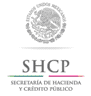 Constancia de importación temporal, retorno o transferencia de contenedores.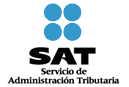 ImportaciónTemporalRetornoTransferencia1Datos del importador/exportador/empresa que efectúa la transferencia.Datos del importador/exportador/empresa que efectúa la transferencia.Datos del importador/exportador/empresa que efectúa la transferencia.Datos del importador/exportador/empresa que efectúa la transferencia.Datos del importador/exportador/empresa que efectúa la transferencia.Datos del importador/exportador/empresa que efectúa la transferencia.Datos del importador/exportador/empresa que efectúa la transferencia.Datos del importador/exportador/empresa que efectúa la transferencia.Datos del importador/exportador/empresa que efectúa la transferencia.Datos del importador/exportador/empresa que efectúa la transferencia.Datos del importador/exportador/empresa que efectúa la transferencia.Datos del importador/exportador/empresa que efectúa la transferencia.Datos del importador/exportador/empresa que efectúa la transferencia.Datos del importador/exportador/empresa que efectúa la transferencia.Datos del importador/exportador/empresa que efectúa la transferencia.Datos del importador/exportador/empresa que efectúa la transferencia.Datos del importador/exportador/empresa que efectúa la transferencia.Datos del importador/exportador/empresa que efectúa la transferencia.Datos del importador/exportador/empresa que efectúa la transferencia.Datos del importador/exportador/empresa que efectúa la transferencia.Nombre, denominación o razón socialNombre, denominación o razón socialNombre, denominación o razón socialNombre, denominación o razón socialNombre, denominación o razón socialNombre, denominación o razón socialNombre, denominación o razón socialNombre, denominación o razón socialNombre, denominación o razón socialNombre, denominación o razón socialNombre, denominación o razón socialNombre, denominación o razón socialNombre, denominación o razón socialNombre, denominación o razón socialNombre, denominación o razón socialNombre, denominación o razón socialNombre, denominación o razón socialNombre, denominación o razón socialNombre, denominación o razón socialNombre, denominación o razón socialNombre, denominación o razón socialDomicilio fiscal: calleDomicilio fiscal: calleDomicilio fiscal: calleDomicilio fiscal: calleDomicilio fiscal: calleDomicilio fiscal: calleDomicilio fiscal: calleDomicilio fiscal: calleDomicilio fiscal: calleDomicilio fiscal: calleDomicilio fiscal: calleDomicilio fiscal: calleDomicilio fiscal: calleDomicilio fiscal: calleDomicilio fiscal: calleDomicilio fiscal: calleDomicilio fiscal: calleDomicilio fiscal: calleNo. y/o letra exteriorNo. y/o letra exteriorNo. y/o letra interiorColoniaColoniaColoniaColoniaColoniaColoniaColoniaColoniaColoniaColoniaColoniaColoniaColoniaColoniaColoniaColoniaColoniaColoniaTeléfonoTeléfonoCódigo PostalMunicipio o DelegaciónMunicipio o DelegaciónMunicipio o DelegaciónMunicipio o DelegaciónMunicipio o DelegaciónMunicipio o DelegaciónMunicipio o DelegaciónMunicipio o DelegaciónMunicipio o DelegaciónMunicipio o DelegaciónMunicipio o DelegaciónMunicipio o DelegaciónMunicipio o DelegaciónMunicipio o DelegaciónMunicipio o DelegaciónMunicipio o DelegaciónMunicipio o DelegaciónMunicipio o DelegaciónMunicipio o DelegaciónMunicipio o DelegaciónMunicipio o DelegaciónLocalidadLocalidadLocalidadLocalidadLocalidadLocalidadLocalidadLocalidadLocalidadLocalidadLocalidadLocalidadLocalidadLocalidadLocalidadLocalidadLocalidadLocalidadLocalidadEntidad FederativaEntidad Federativa2Descripción del contenedor	Descripción del contenedor	Descripción del contenedor	Descripción del contenedor	Descripción del contenedor	Descripción del contenedor	Descripción del contenedor	Descripción del contenedor	Descripción del contenedor	Descripción del contenedor	Descripción del contenedor	Descripción del contenedor	Descripción del contenedor	Descripción del contenedor	Descripción del contenedor	Descripción del contenedor	Descripción del contenedor	Descripción del contenedor	Descripción del contenedor	Descripción del contenedor	3Datos del representante legal.Datos del representante legal.Datos del representante legal.Datos del representante legal.Datos del representante legal.Datos del representante legal.Datos del representante legal.Datos del representante legal.Datos del representante legal.Datos del representante legal.Datos del representante legal.Datos del representante legal.Datos del representante legal.Datos del representante legal.Datos del representante legal.Datos del representante legal.Datos del representante legal.Datos del representante legal.Datos del representante legal.Datos del representante legal.Apellido paterno, materno y nombre(s)Apellido paterno, materno y nombre(s)Apellido paterno, materno y nombre(s)Apellido paterno, materno y nombre(s)Apellido paterno, materno y nombre(s)Apellido paterno, materno y nombre(s)Apellido paterno, materno y nombre(s)Apellido paterno, materno y nombre(s)Apellido paterno, materno y nombre(s)Apellido paterno, materno y nombre(s)Apellido paterno, materno y nombre(s)Apellido paterno, materno y nombre(s)Apellido paterno, materno y nombre(s)Apellido paterno, materno y nombre(s)Apellido paterno, materno y nombre(s)Apellido paterno, materno y nombre(s)Apellido paterno, materno y nombre(s)Apellido paterno, materno y nombre(s)Apellido paterno, materno y nombre(s)Apellido paterno, materno y nombre(s)Apellido paterno, materno y nombre(s)RFCRFCRFCRFCRFCRFCRFCRFCRFCRFCRFCRFCRFCRFCDomicilio:Domicilio:Domicilio:Domicilio:Domicilio:CURPCURPCURPCURPCURPCURPCURPCURPCURPCURPCURPCURPCURPCURPCURPCURPPoder notarial:Poder notarial:Poder notarial:Poder notarial:Poder notarial:Poder notarial:Poder notarial:Poder notarial:Poder notarial:Poder notarial:Poder notarial:Poder notarial:Poder notarial:Poder notarial:Poder notarial:Poder notarial:Poder notarial:Poder notarial:Poder notarial:Poder notarial:Declaro bajo protesta de decir verdad que retornaré oportunamente al extranjero los contenedores importados temporalmente a los Estados Unidos Mexicanos y que me abstendré de cometer infracciones o delitos relacionados con su indebida utilización durante su estancia en este país.__________________________FirmaDeclaro bajo protesta de decir verdad que retornaré oportunamente al extranjero los contenedores importados temporalmente a los Estados Unidos Mexicanos y que me abstendré de cometer infracciones o delitos relacionados con su indebida utilización durante su estancia en este país.__________________________FirmaDeclaro bajo protesta de decir verdad que retornaré oportunamente al extranjero los contenedores importados temporalmente a los Estados Unidos Mexicanos y que me abstendré de cometer infracciones o delitos relacionados con su indebida utilización durante su estancia en este país.__________________________FirmaDeclaro bajo protesta de decir verdad que retornaré oportunamente al extranjero los contenedores importados temporalmente a los Estados Unidos Mexicanos y que me abstendré de cometer infracciones o delitos relacionados con su indebida utilización durante su estancia en este país.__________________________FirmaDeclaro bajo protesta de decir verdad que retornaré oportunamente al extranjero los contenedores importados temporalmente a los Estados Unidos Mexicanos y que me abstendré de cometer infracciones o delitos relacionados con su indebida utilización durante su estancia en este país.__________________________FirmaDeclaro bajo protesta de decir verdad que retornaré oportunamente al extranjero los contenedores importados temporalmente a los Estados Unidos Mexicanos y que me abstendré de cometer infracciones o delitos relacionados con su indebida utilización durante su estancia en este país.__________________________FirmaDeclaro bajo protesta de decir verdad que retornaré oportunamente al extranjero los contenedores importados temporalmente a los Estados Unidos Mexicanos y que me abstendré de cometer infracciones o delitos relacionados con su indebida utilización durante su estancia en este país.__________________________FirmaDeclaro bajo protesta de decir verdad que retornaré oportunamente al extranjero los contenedores importados temporalmente a los Estados Unidos Mexicanos y que me abstendré de cometer infracciones o delitos relacionados con su indebida utilización durante su estancia en este país.__________________________FirmaDeclaro bajo protesta de decir verdad que retornaré oportunamente al extranjero los contenedores importados temporalmente a los Estados Unidos Mexicanos y que me abstendré de cometer infracciones o delitos relacionados con su indebida utilización durante su estancia en este país.__________________________FirmaDeclaro bajo protesta de decir verdad que retornaré oportunamente al extranjero los contenedores importados temporalmente a los Estados Unidos Mexicanos y que me abstendré de cometer infracciones o delitos relacionados con su indebida utilización durante su estancia en este país.__________________________FirmaDeclaro bajo protesta de decir verdad que retornaré oportunamente al extranjero los contenedores importados temporalmente a los Estados Unidos Mexicanos y que me abstendré de cometer infracciones o delitos relacionados con su indebida utilización durante su estancia en este país.__________________________FirmaDeclaro bajo protesta de decir verdad que retornaré oportunamente al extranjero los contenedores importados temporalmente a los Estados Unidos Mexicanos y que me abstendré de cometer infracciones o delitos relacionados con su indebida utilización durante su estancia en este país.__________________________FirmaDeclaro bajo protesta de decir verdad que retornaré oportunamente al extranjero los contenedores importados temporalmente a los Estados Unidos Mexicanos y que me abstendré de cometer infracciones o delitos relacionados con su indebida utilización durante su estancia en este país.__________________________FirmaDeclaro bajo protesta de decir verdad que retornaré oportunamente al extranjero los contenedores importados temporalmente a los Estados Unidos Mexicanos y que me abstendré de cometer infracciones o delitos relacionados con su indebida utilización durante su estancia en este país.__________________________FirmaDeclaro bajo protesta de decir verdad que retornaré oportunamente al extranjero los contenedores importados temporalmente a los Estados Unidos Mexicanos y que me abstendré de cometer infracciones o delitos relacionados con su indebida utilización durante su estancia en este país.__________________________FirmaDeclaro bajo protesta de decir verdad que retornaré oportunamente al extranjero los contenedores importados temporalmente a los Estados Unidos Mexicanos y que me abstendré de cometer infracciones o delitos relacionados con su indebida utilización durante su estancia en este país.__________________________FirmaDeclaro bajo protesta de decir verdad que retornaré oportunamente al extranjero los contenedores importados temporalmente a los Estados Unidos Mexicanos y que me abstendré de cometer infracciones o delitos relacionados con su indebida utilización durante su estancia en este país.__________________________FirmaDeclaro bajo protesta de decir verdad que retornaré oportunamente al extranjero los contenedores importados temporalmente a los Estados Unidos Mexicanos y que me abstendré de cometer infracciones o delitos relacionados con su indebida utilización durante su estancia en este país.__________________________FirmaDeclaro bajo protesta de decir verdad que retornaré oportunamente al extranjero los contenedores importados temporalmente a los Estados Unidos Mexicanos y que me abstendré de cometer infracciones o delitos relacionados con su indebida utilización durante su estancia en este país.__________________________FirmaDeclaro bajo protesta de decir verdad que retornaré oportunamente al extranjero los contenedores importados temporalmente a los Estados Unidos Mexicanos y que me abstendré de cometer infracciones o delitos relacionados con su indebida utilización durante su estancia en este país.__________________________FirmaDeclaro bajo protesta de decir verdad que retornaré oportunamente al extranjero los contenedores importados temporalmente a los Estados Unidos Mexicanos y que me abstendré de cometer infracciones o delitos relacionados con su indebida utilización durante su estancia en este país.__________________________Firma4Fecha de ingreso del contenedor.Fecha de ingreso del contenedor.Fecha de ingreso del contenedor.Fecha de ingreso del contenedor.Fecha de ingreso del contenedor.Fecha de ingreso del contenedor.Fecha de ingreso del contenedor.Fecha de ingreso del contenedor.Fecha de ingreso del contenedor.Fecha de ingreso del contenedor.Fecha de ingreso del contenedor.Fecha de ingreso del contenedor.Fecha de ingreso del contenedor.Fecha de ingreso del contenedor.Fecha de ingreso del contenedor.Fecha de ingreso del contenedor.Fecha de ingreso del contenedor.Fecha de ingreso del contenedor.Fecha de ingreso del contenedor.Fecha de ingreso del contenedor.Fecha de ingreso: ______/_______/________	día	mes	añoAduana/sección aduanera: ________ Clave: _________Fecha de ingreso: ______/_______/________	día	mes	añoAduana/sección aduanera: ________ Clave: _________Fecha de ingreso: ______/_______/________	día	mes	añoAduana/sección aduanera: ________ Clave: _________Fecha de ingreso: ______/_______/________	día	mes	añoAduana/sección aduanera: ________ Clave: _________Fecha de ingreso: ______/_______/________	día	mes	añoAduana/sección aduanera: ________ Clave: _________Fecha de ingreso: ______/_______/________	día	mes	añoAduana/sección aduanera: ________ Clave: _________Fecha de ingreso: ______/_______/________	día	mes	añoAduana/sección aduanera: ________ Clave: _________Fecha de ingreso: ______/_______/________	día	mes	añoAduana/sección aduanera: ________ Clave: _________Fecha de ingreso: ______/_______/________	día	mes	añoAduana/sección aduanera: ________ Clave: _________Fecha de ingreso: ______/_______/________	día	mes	añoAduana/sección aduanera: ________ Clave: _________Fecha de ingreso: ______/_______/________	día	mes	añoAduana/sección aduanera: ________ Clave: _________Fecha de ingreso: ______/_______/________	día	mes	añoAduana/sección aduanera: ________ Clave: _________Fecha de ingreso: ______/_______/________	día	mes	añoAduana/sección aduanera: ________ Clave: _________Fecha de ingreso: ______/_______/________	día	mes	añoAduana/sección aduanera: ________ Clave: _________Fecha de ingreso: ______/_______/________	día	mes	añoAduana/sección aduanera: ________ Clave: _________Fecha de ingreso: ______/_______/________	día	mes	añoAduana/sección aduanera: ________ Clave: _________Fecha de ingreso: ______/_______/________	día	mes	añoAduana/sección aduanera: ________ Clave: _________Fecha de vencimiento: ______/_______/________	día	mes	añoFecha de vencimiento: ______/_______/________	día	mes	añoFecha de vencimiento: ______/_______/________	día	mes	añoFecha de vencimiento: ______/_______/________	día	mes	año5Fecha de retorno del contenedorFecha de retorno del contenedorFecha de retorno del contenedorFecha de retorno del contenedorFecha de retorno del contenedorFecha de retorno del contenedorFecha de retorno del contenedorFecha de retorno del contenedorFecha de retorno del contenedorFecha de retorno del contenedorFecha de retorno del contenedorFecha de retorno del contenedorFecha de retorno del contenedorFecha de retorno del contenedorFecha de retorno del contenedorFecha de retorno del contenedorFecha de retorno del contenedorFecha de retorno del contenedorFecha de retorno del contenedorFecha de retorno del contenedorFecha de retorno: ______/______/______	día	mes	añoAduana/sección aduanera: __________________________ Clave: ______________Fecha de retorno: ______/______/______	día	mes	añoAduana/sección aduanera: __________________________ Clave: ______________Fecha de retorno: ______/______/______	día	mes	añoAduana/sección aduanera: __________________________ Clave: ______________Fecha de retorno: ______/______/______	día	mes	añoAduana/sección aduanera: __________________________ Clave: ______________Fecha de retorno: ______/______/______	día	mes	añoAduana/sección aduanera: __________________________ Clave: ______________Fecha de retorno: ______/______/______	día	mes	añoAduana/sección aduanera: __________________________ Clave: ______________Fecha de retorno: ______/______/______	día	mes	añoAduana/sección aduanera: __________________________ Clave: ______________Fecha de retorno: ______/______/______	día	mes	añoAduana/sección aduanera: __________________________ Clave: ______________Fecha de retorno: ______/______/______	día	mes	añoAduana/sección aduanera: __________________________ Clave: ______________Fecha de retorno: ______/______/______	día	mes	añoAduana/sección aduanera: __________________________ Clave: ______________Fecha de retorno: ______/______/______	día	mes	añoAduana/sección aduanera: __________________________ Clave: ______________Fecha de retorno: ______/______/______	día	mes	añoAduana/sección aduanera: __________________________ Clave: ______________Fecha de retorno: ______/______/______	día	mes	añoAduana/sección aduanera: __________________________ Clave: ______________Fecha de retorno: ______/______/______	día	mes	añoAduana/sección aduanera: __________________________ Clave: ______________Fecha de retorno: ______/______/______	día	mes	añoAduana/sección aduanera: __________________________ Clave: ______________Fecha de retorno: ______/______/______	día	mes	añoAduana/sección aduanera: __________________________ Clave: ______________Fecha de retorno: ______/______/______	día	mes	añoAduana/sección aduanera: __________________________ Clave: ______________Fecha de retorno: ______/______/______	día	mes	añoAduana/sección aduanera: __________________________ Clave: ______________Fecha de retorno: ______/______/______	día	mes	añoAduana/sección aduanera: __________________________ Clave: ______________Fecha de retorno: ______/______/______	día	mes	añoAduana/sección aduanera: __________________________ Clave: ______________Fecha de retorno: ______/______/______	día	mes	añoAduana/sección aduanera: __________________________ Clave: ______________6Fecha de transferencia del contenedor.Fecha de transferencia del contenedor.Fecha de transferencia del contenedor.Fecha de transferencia del contenedor.Fecha de transferencia del contenedor.Fecha de transferencia del contenedor.Fecha de transferencia del contenedor.Fecha de transferencia del contenedor.Fecha de transferencia del contenedor.Fecha de transferencia del contenedor.Fecha de transferencia del contenedor.Fecha de transferencia del contenedor.Fecha de transferencia del contenedor.Fecha de transferencia del contenedor.Fecha de transferencia del contenedor.Fecha de transferencia del contenedor.Fecha de transferencia del contenedor.Fecha de transferencia del contenedor.Fecha de transferencia del contenedor.Fecha de transferencia del contenedor.Empresa que transfiere:Fecha de transferencia: ______/______/______	día	mes	añoLugar de la transferencia: ____________________Empresa que transfiere:Fecha de transferencia: ______/______/______	día	mes	añoLugar de la transferencia: ____________________Empresa que transfiere:Fecha de transferencia: ______/______/______	día	mes	añoLugar de la transferencia: ____________________Empresa que transfiere:Fecha de transferencia: ______/______/______	día	mes	añoLugar de la transferencia: ____________________Empresa que transfiere:Fecha de transferencia: ______/______/______	día	mes	añoLugar de la transferencia: ____________________Empresa que transfiere:Fecha de transferencia: ______/______/______	día	mes	añoLugar de la transferencia: ____________________Empresa que transfiere:Fecha de transferencia: ______/______/______	día	mes	añoLugar de la transferencia: ____________________Empresa que transfiere:Fecha de transferencia: ______/______/______	día	mes	añoLugar de la transferencia: ____________________Empresa que transfiere:Fecha de transferencia: ______/______/______	día	mes	añoLugar de la transferencia: ____________________Empresa que transfiere:Fecha de transferencia: ______/______/______	día	mes	añoLugar de la transferencia: ____________________Empresa que transfiere:Fecha de transferencia: ______/______/______	día	mes	añoLugar de la transferencia: ____________________Empresa que transfiere:Fecha de transferencia: ______/______/______	día	mes	añoLugar de la transferencia: ____________________Empresa que transfiere:Fecha de transferencia: ______/______/______	día	mes	añoLugar de la transferencia: ____________________Empresa que transfiere:Fecha de transferencia: ______/______/______	día	mes	añoLugar de la transferencia: ____________________Empresa que transfiere:Fecha de transferencia: ______/______/______	día	mes	añoLugar de la transferencia: ____________________Empresa que transfiere:Fecha de transferencia: ______/______/______	día	mes	añoLugar de la transferencia: ____________________Empresa que transfiere:Fecha de transferencia: ______/______/______	día	mes	añoLugar de la transferencia: ____________________Empresa que recibe:Nombre: 	___________________________________	___________________________________Domicilio: __________________________________________R.F.C. 	___________________________________Empresa que recibe:Nombre: 	___________________________________	___________________________________Domicilio: __________________________________________R.F.C. 	___________________________________Empresa que recibe:Nombre: 	___________________________________	___________________________________Domicilio: __________________________________________R.F.C. 	___________________________________Empresa que recibe:Nombre: 	___________________________________	___________________________________Domicilio: __________________________________________R.F.C. 	___________________________________Autorización de la aduana/sección aduanera/empresa:Nombre: _________________________________Puesto: ______________Firma: _______________Autorización de la aduana/sección aduanera/empresa:Nombre: _________________________________Puesto: ______________Firma: _______________Autorización de la aduana/sección aduanera/empresa:Nombre: _________________________________Puesto: ______________Firma: _______________Autorización de la aduana/sección aduanera/empresa:Nombre: _________________________________Puesto: ______________Firma: _______________Autorización de la aduana/sección aduanera/empresa:Nombre: _________________________________Puesto: ______________Firma: _______________Autorización de la aduana/sección aduanera/empresa:Nombre: _________________________________Puesto: ______________Firma: _______________Autorización de la aduana/sección aduanera/empresa:Nombre: _________________________________Puesto: ______________Firma: _______________Autorización de la aduana/sección aduanera/empresa:Nombre: _________________________________Puesto: ______________Firma: _______________Autorización de la aduana/sección aduanera/empresa:Nombre: _________________________________Puesto: ______________Firma: _______________Autorización de la aduana/sección aduanera/empresa:Nombre: _________________________________Puesto: ______________Firma: _______________Autorización de la aduana/sección aduanera/empresa:Nombre: _________________________________Puesto: ______________Firma: _______________Autorización de la aduana/sección aduanera/empresa:Nombre: _________________________________Puesto: ______________Firma: _______________Autorización de la aduana/sección aduanera/empresa:Nombre: _________________________________Puesto: ______________Firma: _______________Autorización de la aduana/sección aduanera/empresa:Nombre: _________________________________Puesto: ______________Firma: _______________Autorización de la aduana/sección aduanera/empresa:Nombre: _________________________________Puesto: ______________Firma: _______________Autorización de la aduana/sección aduanera/empresa:Nombre: _________________________________Puesto: ______________Firma: _______________Autorización de la aduana/sección aduanera/empresa:Nombre: _________________________________Puesto: ______________Firma: _______________SelloAduana/ sección aduanera/EmpresaSelloAduana/ sección aduanera/EmpresaSelloAduana/ sección aduanera/EmpresaSelloAduana/ sección aduanera/Empresa-	Esta forma será llenada a máquina o con letra mayúscula de molde, con bolígrafo a tinta negra o azul y las cifras no deberán exceder los límites de los recuadros.-	El folio quedará integrado con el número progresivo que el importador, exportador o empresa que efectúa la transferencia le asignará, empezando con tres caracteres de identificación correspondientes a sus siglas, agregándose una extensión de cuatro dígitos, que empezarán por el 0001 y subsecuentes en orden progresivo y los dos últimos números del año de que se trate.-	Anotará la fecha de expedición de la constancia.-	Anotará el RFC a doce o trece posiciones según corresponda.-	Llenará con una “X” el cuadro correspondiente al tipo de operación que efectúa.-	Esta forma la expedirá por triplicado el importador, quien conservará una copia, entregando otra al responsable del recinto fiscal o fiscalizado según corresponda y el original para la aduana de entrada.-	Para el caso de retornos esta forma la expedirá por triplicado el exportador, quien conservará una copia, entregando otra al responsable del recinto fiscal o fiscalizado por donde salga el contenedor del territorio nacional y el original para la aduana de salida.-	Tratándose de transferencias dentro del territorio nacional, esta forma la expedirá por duplicado la empresa que transfiera, quien conservará el original y entregará una copia a la empresa que recibe la transferencia.1	Datos generales del importador, exportador o empresa que efectúa la transferencia.	Anotará el nombre, razón o denominación social de la empresa que promueva la importación, retorno o transferencia, así como los datos relativos al domicilio fiscal, nombre de , Número y letra exterior, Número y letra interior, Colonia, Teléfono, Código Postal, Municipio o Delegación, Localidad y Entidad Federativa.2	Descripción de los contenedores.	Anotará la cantidad total de contenedores, las características y el número total de hojas que integran el anexo.	Nota: el anexo deberá contener la siguiente información:	Número de identificación individual de cada uno de los contenedores y longitud.	El mismo número de folio de la constancia.3.	Datos del representante legal.	Deberá anotar el apellido paterno, materno y nombre(s) del representante legal.	Anotará su RFC a trece posiciones, su CURP, domicilio y el número de la escritura pública con la que acredite su personalidad y firma.4.	Fecha de ingreso de los contenedores. 	Anotará la fecha de ingreso de los contenedores, comenzando por el día, mes y año, y la del vencimiento de acuerdo a la disposición legal.	Aduana/sección aduanera: Anotará el nombre y la clave de la aduana o sección correspondiente por la que se efectuó la importación temporal. 5.	Fecha de retorno de los contenedores.	Anotará la fecha de retorno de los contenedores, comenzando por el día, mes y año.	Aduana/sección aduanera: Anotará el nombre y la clave de la aduana o sección correspondiente por la que se efectuará el retorno de los contenedores. 6.	Fecha de transferencia de los contenedores.	Anotará la fecha de transferencia de los contenedores, comenzando por el día, mes y año.	Anotará el lugar en donde se efectúe la transferencia.	El nombre de la empresa que recibe la transferencia, domicilio fiscal y el RFC.	Estos datos deberán ser llenados por la autoridad aduanera:	Nombre del funcionario autorizado para la validación.	Puesto del funcionario autorizado.	Firma del funcionario autorizado.	Aduana/sección aduanera: Anotará la clave de la aduana o sección correspondiente por la que se efectuó la importación temporal o retorno de los contenedores y estampará su sello.